Inbjudan tillESK-bandys GolftävlingBandysvingenHallå flickor, jag tänkte att det var dags för lite kraftmätning. Jag har två datum som jag föreslår,Lör. 14/9 eller Lör. 21/9 efter 14.00 ca på Enköpings GK.En intresseanmälan till mig senast den 28/8 med datum som passar bäst, samt golf-id.Så ska jag försöka fixa ihop något trevligt.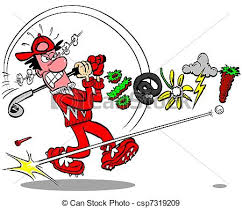 Tommy Sandell   0768 65 70 39tommy.sandell@con-form.seSom vanligt tas det tacksamt emot priser till prisbord.